ПАМЯТКА НАСЕЛЕНИЮ ПО ЭКСПЛУАТАЦИИ ГАЗОВОГО БАЛЛОНА!          Запрещается хранение баллонов с горючими газами в индивидуальных жилых домах, квартирах и жилых комнатах, а также на кухнях, путях эвакуации, лестничных клетках, в цокольных этажах, в подвальных и чердачных помещениях, на балконах и лоджиях.         Газовые баллоны для бытовых газовых приборов (в том числе кухонных плит, водогрейных котлов, газовых колонок), за исключением 1 баллона объемом не более 5 литров, подключенного к газовой плите заводского изготовления, располагаются вне зданий в пристройках (шкафах или под кожухами, закрывающими верхнюю часть баллонов и редуктор) из негорючих материалов у глухого простенка стены на расстоянии не менее 5 метров от входов в здание, цокольные и подвальные этажи.3) Пристройки и шкафы для газовых баллонов должны запираться на замок и иметь жалюзи для проветривания, а также предупреждающие надписи "Огнеопасно. Газ".         У входа в одноквартирные жилые дома, в том числе жилые дома блокированной застройки, а также в помещения зданий и сооружений, в которых применяются газовые баллоны, размещается предупреждающий знак пожарной безопасности с надписью "Огнеопасно. Баллоны с газом".         При использовании бытовых газовых приборов запрещается:   - эксплуатация бытовых газовых приборов при утечке газа;   - присоединение деталей газовой арматуры с помощью искрообразующего инструмента;  - проверка герметичности соединений с помощью источников открытого пламени, в том числе спичек, зажигалок, свечей.          Заправку баллонов необходимо осуществлять только на специализированных заправочных станциях. Почувствовав запах газа в помещении, не в коем случае, «НЕ ВКЛЮЧАЙТЕ» и «НЕ ВЫКЛЮЧАЙТЕ» свет, электроприборы; перекройте кран подачи газа на газопроводе в квартире; проверьте – выключены ли конфорки; откройте окна и двери, что бы предотвратить появление взрывоопасной концентрации газа. Если запах газа не исчезает: покиньте помещение, предупредите соседей и вызовите газовую службу.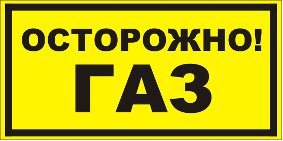 ПОМНИТЕ: Соблюдение требований пожарной безопасности – это залог Вашего благополучия, сохранности собственной жизни и жизни Ваших близких!!!